от 11 сентября 2015 года								                 № 1061Об утверждении списка молодых семей – участников муниципальной 
программы городского округа город Шахунья  Нижегородской области «Обеспечение жильем молодых семей в городском округе город Шахунья Нижегородской области» на 2016 годВ соответствии с подпрограммой «Обеспечение жильем молодых семей» федеральной целевой программы «Жилище» на 2015 – 2020 годы, утвержденной постановлением Правительства Российской Федерации от 17 декабря 2010 № 1050,  постановлением администрации городского округа город Шахунья Нижегородской области от 11.09.2015  № 1060 «Об утверждении муниципальной программы городского округа город Шахунья Нижегородской области "Обеспечение жильем молодых семей в городском округе город Шахунья Нижегородской области" на  период 2016-2017 годы, администрация городского округа город Шахунья 
п о с т а н о в л я е т:1.	Утвердить прилагаемый список молодых семей - участников муниципальной программы городского округа город Шахунья Нижегородской области "Обеспечение жильем молодых семей в городском округе город Шахунья Нижегородской области" на  2016 год.2.	Начальнику общего отдела администрации городского округа город Шахунья А.А. Шлякову обеспечить размещение настоящего постановления на официальном сайте.3.	Контроль за исполнением настоящего постановления оставляю за собой.И.о. главы администрации городскогоокруга город Шахунья									А.Д.Серов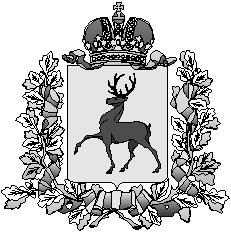 Администрация городского округа город ШахуньяНижегородской областиП О С Т А Н О В Л Е Н И Е